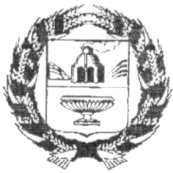 ЗАРИНСКИЙ РАЙОННЫЙ СОВЕТ НАРОДНЫХ ДЕПУТАТОВАЛТАЙСКОГО КРАЯ РЕШЕНИЕ В соответствии с Федеральным законом от 01.07.2021 № 255-ФЗ «О внесении изменений в Федеральный закон «Об общих принципах организации и деятельности контрольно-счетных органов субъектов Российской Федерации и муниципальных образований" и отдельные законодательные акты Российской Федерации», Уставом муниципального образования, Заринский район районный Совет народных депутатовРЕШИЛ:1. Принять решение «О Положении о контрольно-счетной палате Заринского района Алтайского края».2. Направить данное решение главе Заринского района Алтайского края для подписания и опубликования в установленном порядке.Заместитель председателя районного Советанародных депутатов							      Л.С. ТурубановаПРИНЯТОрешением Заринского                                                                                                             районного Совета народных депутатовот 22.03.2022 № 22Положение о контрольно-счетной палате Заринского района Алтайского краяГлава 1. Общие положенияСтатья 1. Статус контрольно-счетной палаты Заринского района Алтайского края1.	Настоящее Положение устанавливает статус, полномочия, состав, порядок формирования, порядок планирования и обеспечения деятельности контрольно-счетной палаты Заринского района Алтайского края, а также гарантии материального и социального обеспечения ее должностных лиц.2. Контрольно-счетная палата Заринского района Алтайского края (далее по тексту - контрольно-счетная палата) является постоянно действующим органом внешнего муниципального финансового контроля и образуется Заринским районным Советом народных депутатов Алтайского края (далее по тексту – районный  Совет народных депутатов).3.	Контрольно-счетная палата обладает организационной и функциональной независимостью и осуществляет свою деятельность самостоятельно. 4. Контрольно-счетная палата подотчетна районному Советународных депутатов. 5. Деятельность контрольно-счетной палаты не может быть приостановлена, в том числе в связи с досрочным прекращением полномочий районного Советанародныхдепутатов.6. Контрольно-счетная палата обладает правами юридического лица. Полное наименование юридического лица: Контрольно-счетная палата Заринского района Алтайского края.7.	Местонахождение контрольно-счетной палаты: 658080, Алтайский край, город Заринск, улица Ленина, 26.8. Контрольно-счетная палата может учреждать ведомственные награды и знаки отличия, утверждать положения об этих наградах и знаках, их описания и рисунки, порядок награждения.Статья 2. Правовые основы деятельности контрольно-счетной палатыКонтрольно-счетная палата осуществляет свою деятельность на основе Конституции  Российской Федерации, Федеральных законов от 6 октября 2003 года № 131-ФЗ «Об общих принципах организации местного самоуправления в Российской Федерации», от  7 февраля 2011 года № 6-ФЗ «Об общих принципах организации и деятельности контрольно-счетных органов  субъектов Российской Федерации и муниципальных районов» (далее – Федеральный закон от  7 февраля 2011 года № 6-ФЗ), Закона Алтайского края от 10  октября 2011 года № 123-ЗС «О Счетной палате Алтайского края», Бюджетного кодекса Российской Федерации, других федеральных законов, законов и иных нормативных правовых актов Алтайского края, Устава муниципального образования Заринский район, настоящего Положения и иных муниципальных правовых актов муниципального образования Заринский район.Статья 3. Принципы деятельности контрольно-счетной палатыДеятельность контрольно-счетной палаты основывается на принципах законности, объективности, эффективности, независимости, открытости и гласности.Статья 4. Структура и штатная численность контрольно-счетной палаты1. Контрольно-счетная палата образуется в составе председателя и аппарата контрольно-счетной палаты. В состав аппарата контрольно-счетной палаты входят инспектор и иные штатные работники.2. Штатная численность контрольно-счетной палаты устанавливается в количестве 2, 5штатных единицы:1) председатель – 1 единица;2) инспектор – 1 единица;3) делопроизводитель – 0,5 единицы.3. Председатель и инспектор являются должностными лицами контрольно-счетной палаты. Должность председателя контрольно-счетной палаты относится к муниципальным должностям. Должность инспектора относится к должностям муниципальной службы. Делопроизводитель является лицом, исполняющим обязанности по техническому обеспечению деятельности контрольно-счетной палаты, не замещает муниципальную должность и не является муниципальным служащим.4.	Срок полномочий председателя контрольно-счетной палаты составляет пять лет. Порядок рассмотрения кандидатур на должность председателя контрольно-счетной палаты и его избрания устанавливается настоящим Положением и регламентом районного Собрания народных депутатов. Требования к кандидатуре председателя контрольно-счетной палаты установлены статьей 6 настоящего Положения в соответствии с Федеральным законом от 07 февраля 2011 года № 6-ФЗ.5. Инспектор контрольно-счетной палаты назначается на должность муниципальной службы на условиях трудового договора в соответствии с трудовым законодательством с учетом особенностей, предусмотренных Федеральным законом от 2 марта 2007 г. № 25-ФЗ «О муниципальной службе в Российской Федерации».6. Права, обязанности и ответственность должностных лиц контрольно-счетной палаты установлены Федеральным законом от 07 февраля 2011 года № 6-ФЗ, законодательством о муниципальной службе, трудовым законодательством, настоящим Положением и регламентом контрольно-счетной палаты.Статья 5. Порядок назначения и освобождения на должность председателя контрольно-счетной палаты1. Председатель контрольно-счетной палаты назначается на должность решением районного Совета народных депутатов.2. Предложения о кандидатурах на должность председателя контрольно-счетного палаты вносятся в районный Совета народных депутатов:1) председателем районного Совета народных депутатов;2) депутатами районного Совета народных депутатов - не менее одной трети от установленной численности депутатов районного Советанародныхдепутатов;3) главой Заринского района;4) постоянными комиссиями районного Совета народных депутатов.3. Порядок принятия решения о назначении и освобождении от должности   председателя контрольно-счетной палаты устанавливается регламентом районного Совета народных депутатов.Статья 6. Требования к кандидатуре на должность председателя контрольно-счетной палаты, гарантии статуса и ограниченияНа должность председателя контрольно-счетной палаты назначается гражданин Российской Федерации, соответствующие следующим квалификационным требованиям:наличие высшего образования; опыт работы в области государственного, муниципального управления, государственного, муниципального контроля (аудита), экономики, финансов, юриспруденции не менее пяти лет;3) Знание Конституции Российской Федерации, федерального законодательства, в том числе бюджетного законодательства Российской Федерации и иных нормативных правовых актов, регулирующих бюджетные правоотношения, законодательства Российской Федерации о противодействии коррупции, законов Алтайского края и иных нормативных правовых актов, устава Заринского района и иных муниципальных правовых актов применительно к исполнению должностных обязанностей, а также общих требований к стандартам внешнего государственного и муниципального аудита (контроля) для проведения контрольных и экспертно-аналитических мероприятий контрольно-счетными органами субъектов Российской Федерации и муниципальных образований, утвержденных Счетной палатой Российской Федерации.2. Районный Совет народныхдепутатов вправе обратиться в Счетную палату Алтайского края за заключением о соответствии кандидатур на должность председателя контрольно-счетной палаты квалификационным требованиям, установленным в части 1 настоящей статьи.Порядок проведения проверки соответствия кандидатур на должность председателя контрольно-счетного органа муниципального образования квалификационным требованиям в случае, предусмотренном абзацем первым настоящей части, устанавливается Счетной палатой Алтайского края.3. Гражданин Российской Федерации не может быть назначен на должность председателя контрольно-счетной палаты в случае:1) наличия у него неснятой или непогашенной судимости;2) признания его недееспособным или ограниченно дееспособным решением суда, вступившим в законную силу;3) отказа от прохождения процедуры оформления допуска к сведениям, составляющим государственную и иную охраняемую федеральным законом тайну, если исполнение обязанностей по должности, на замещение которой претендует гражданин, связано с использованием таких сведений;4)прекращения гражданства Российской Федерации или наличия гражданства (подданства) иностранного государства либо вида на жительство или иного документа, подтверждающего право на постоянное проживание гражданина Российской Федерации на территории иностранного государства;4. Председатель контрольно-счетной палаты не может состоять в близком родстве или свойстве (родители, супруги, дети, братья, сестры, а также братья, сестры, родители, дети супругов и супруги детей) с председателем районного Собрания народных депутатов, главой Заринского района, руководителями судебных и правоохранительных органов, расположенных на территории Заринского района.5. Председатель контрольно-счетной палаты не может заниматься другой оплачиваемой деятельностью, кроме преподавательской, научной и иной творческой деятельности. При этом преподавательская, научная и иная творческая деятельность не может финансироваться исключительно за счет средств иностранных государств, международных и иностранных организаций, иностранных граждан и лиц без гражданства, если иное не предусмотрено международным договором Российской Федерации или законодательством Российской Федерации.6. Председатель контрольно-счетной палаты, а также лица, претендующие на замещение указанной должности, обязаны представлять сведения о своих доходах, об имуществе и обязательствах имущественного характера, а также о доходах, об имуществе и обязательствах имущественного характера своих супруги (супруга) и несовершеннолетних детей в порядке, установленном Законом Алтайского края от 03 июня 2010 года № 46-ЗС «О противодействии коррупции в Алтайском крае».7.  Гарантии статуса должностных лиц контрольно-счетной палаты установлены в статье 8 Федерального закона от 07 февраля 2011 года № 6-ФЗГлава 2. Организация деятельности контрольно-счетной палатыСтатья 7. Основные полномочия контрольно-счетной палаты1. Контрольно-счетная палата осуществляет следующие полномочия:1) организация и осуществление контроля за законностью и эффективностью использования средств районного бюджета, а также иных средств в случаях, предусмотренных законодательством Российской Федерации;2) экспертиза проекта районного бюджета, проверка и анализ обоснованности его показателей;3) внешняя проверка годового отчета об исполнении районного бюджета;4) проведение аудита в сфере закупок товаров, работ и услуг в соответствии с Федеральным законом от 5 апреля 2013 года № 44-ФЗ «О контрактной системе в сфере закупок товаров, работ, услуг для обеспечения государственных и муниципальных нужд»;5) оценка эффективности формирования муниципальной собственности, управления и распоряжения такой собственностью и контроль за соблюдением установленного порядка формирования такой собственности, управления и распоряжения такой собственностью (включая исключительные права на результаты интеллектуальной деятельности);6) оценка эффективности предоставления налоговых и иных льгот и преимуществ, бюджетных кредитов за счет средств районного бюджета, а также оценка законности предоставления муниципальных гарантий и поручительств или обеспечения исполнения обязательств другими способами по сделкам, совершаемым юридическими лицами и индивидуальными предпринимателями за счет средств местного бюджета и имущества, находящегося в муниципальной собственности;7) экспертиза проектов муниципальных правовых актов в части, касающейся расходных обязательств Заринского района, экспертиза проектов муниципальных правовых актов, приводящих к изменению доходов районного бюджета, а также муниципальных программ (проектов муниципальных программ);8) анализ и мониторинг бюджетного процесса в Заринском районе, в том числе подготовка предложений по устранению выявленных отклонений в бюджетном процессе и совершенствованию бюджетного законодательства Российской Федерации;9) проведение оперативного анализа исполнения и контроля за организацией исполнения районного бюджета в текущем финансовом году, ежеквартальное представление информации о ходе исполнения районного бюджета, о результатах проведенных контрольных и экспертно-аналитических мероприятий в районный Совет народных депутатов и главе Заринского района;10) осуществление контроля за состоянием муниципального внутреннего и внешнего долга;11) оценка реализуемости, рисков и результатов достижения целей социально-экономического развития Заринского района, предусмотренных документами стратегического планирования, в пределах компетенции контрольно-счетной палаты;12)участие в пределах полномочий в мероприятиях, направленных на противодействие коррупции;13) контроль за законностью и эффективностью использования средств бюджета Заринского района, поступивших в бюджеты поселений, входящих в состав Заринского района;14) принимает участие в пределах своих полномочий в разработке проектов муниципальных правовых актов, направленных на совершенствование бюджетного процесса в муниципальном образовании, порядка управления и распоряжения муниципальным имуществом;15) осуществляет финансово-экономическую экспертизу проекта стратегии социально-экономического развития муниципального образования (изменений в нее);16) готовит и вносит в органы местного самоуправления Заринского района предложения и рекомендации, направленные на предупреждение недостатков и нарушений в сфере бюджетного процесса и порядка управления и распоряжения муниципальным имуществом;17) иные полномочия в сфере внешнего муниципального финансового контроля, установленные федеральными законами, законами Алтайского края, Уставом Заринского района и нормативными правовыми актами районного Совета народных депутатов.2. Внешний муниципальный контроль осуществляется контрольно-счетной палатой:1) в отношении органов местного самоуправления и муниципальных органов, муниципальных учреждений и муниципальных унитарных предприятий, а также иных организаций, если они используют имущество, находящееся в собственности муниципального образования Заринский район; 2)в отношении иных лиц в случаях, предусмотренных Бюджетным кодексомРоссийской Федерации и другими федеральными законами.3. Контрольно-счетная палата осуществляет полномочия контрольно-счетных органов поселений, входящих в составЗаринского района, по осуществлению внешнего муниципального финансового контроля в случае утверждения соглашений о передаче указанных полномочий представительными органами Заринского района и сельских поселений, входящих в состав Заринского района.Статья 8.  Полномочия председателя и инспектора контрольно-счетной палатыПредседатель контрольно-счетной палаты:осуществляет общее руководство деятельностью контрольно-счетной палаты и организует ее работу;утверждает регламент контрольно-счетной палаты;утверждает планы работы контрольно-счетной палаты и изменения к ним;утверждает и направляет в районный Совет народных депутатов и главе Заринского района отчеты и заключения по результатам контрольных и экспертно- аналитических мероприятий;подписывает представления и предписания контрольно-счетной палаты;утверждает стандарты внешнего муниципального финансового контроля;  утверждаети представляет районному Совету народных депутатов годовой отчет о деятельности контрольно-счетной палаты; представляет контрольно-счетную палату в отношениях с органами государственной власти, органами местного самоуправления, иными органами и организациями;утверждает структуру и штатное расписание контрольно-счетной палаты, должностные инструкции работников контрольно-счетной палаты;осуществляет полномочия нанимателя работников аппарата контрольно-счетной палаты;издает правовые акты (приказы, распоряжения) по вопросам организации деятельности контрольно-счетной палаты.12)  заключает соглашения о сотрудничестве и взаимодействии контрольно-счетной палаты с другими органами и организациями;13) осуществляет иные полномочия, предусмотренные законодательством Российской Федерации, законодательством Алтайского края и муниципальными правовыми актами муниципального образования Заринский район и регламентом контрольно-счетной палаты.2. На инспектора контрольно-счетной палаты возлагаются обязанности по организации и непосредственному проведению внешнего муниципального финансового контроля в пределах компетенции контрольно-счетной палаты.3. В случае временного отсутствия председателя контрольно-счетной палаты его полномочия исполняет инспектор контрольно-счетной палаты.4. Председатель контрольно-счетной палаты вправе участвовать в заседаниях, проводимых в администрации Заринского района, районном Совете народных депутатов, его постоянных комиссиях и рабочих группах.Статья 9. Формы осуществления контрольно-счетной палатой внешнего муниципального финансового контроля1. Внешний муниципальный финансовый контроль осуществляется контрольно-счетной палатой в форме контрольных или экспертно-аналитических мероприятий.2. При проведении контрольного мероприятия контрольно-счетной палатой составляется акт (акты) проверки, который доводится до сведения руководителей проверяемых органов и организаций.Пояснения и замечания руководителей проверяемых органов и организаций к актам, составленным контрольно-счетной палатой при проведении контрольных мероприятий, представляются в контрольно-счетную палату в течение пяти дней со дня получения указанного акта, прилагаются к актам и в дальнейшем являются их неотъемлемой частью.3. На полученные пояснения или замечания к акту проверки контрольно-счетной палатой в течение пяти дней готовится заключение, которое утверждается председателем контрольно-счетной палаты и направляется в адрес руководителя проверяемой организации.4. Акт проверки считается принятым, если разногласия не представлены по истечении пяти дней с момента его получения проверяемой организацией.5. На основании акта проверки контрольно-счетной палатой составляется отчет о контрольном мероприятии.6. При проведении экспертно-аналитического мероприятия контрольно-счетная палата составляет отчет или заключение.Статья 10. Стандарты внешнего муниципального финансового контроляКонтрольно-счетная палата при осуществлении внешнего муниципального финансового контроля руководствуется Конституцией Российской Федерации, законодательством Российской Федерации и Алтайского края, муниципальными правовыми актами Заринского района, а также стандартами внешнего муниципального финансового контроля.Стандарты внешнего муниципального финансового контроля для проведения контрольных и экспертно-аналитических мероприятий утверждаются контрольно-счетной палатой в соответствии с общими требованиями, утвержденными Счетной палатой Российской Федерации.3. При подготовке стандартов внешнего муниципального финансового контроля учитываются международные стандарты в области государственного контроля, аудита и финансовой отчетности.4. Стандарты внешнего муниципального финансового контроля не могут противоречить законодательству Российской Федерации и законодательству Алтайского края.Статья 11. Планирование деятельности контрольно-счетной палаты1. Контрольно-счетная палата осуществляет свою деятельность на основе планов, которые разрабатываются и утверждаются ею самостоятельно.2. План работы контрольно-счетной палаты утверждается в срок до 30 декабря года, предшествующего планируемому.3. Планирование деятельности контрольно-счетной палаты осуществляется с учетом результатов контрольных и экспертно-аналитических мероприятий, а также на основании поручений районного Совета народных депутатов, предложений главы Заринского района. Поручения направляются в контрольно-счетную палату до 15 декабря года, предшествующего планируемому.4. Поручения районного Совета народных депутатов утверждаются на сессии районного Собрания депутатов и оформляется решением.Поручения главы Заринского района оформляются письмом на официальном бланке администрации Заринского района на имя председателя контрольно-счетной палаты.5. В случае заключения соглашения о передаче контрольно-счетной палате полномочий контрольно-счетного органа поселения по осуществлению внешнего муниципального финансового контроля в план работы контрольно-счетной палаты включается внешняя проверка годового отчета об исполнении бюджета поселения и экспертиза проекта решения о бюджете поселения. 7) знакомиться с информацией, касающейся финансово-хозяйственной деятельности проверяемых органов и6. Предложения районного Совета народных депутатов по изменению плана работы контрольно-счетной палаты рассматриваются контрольно-счетной палатой в 10-дневный срок со дня поступления. Статья 12.  Регламент контрольно-счетной палатыСодержание направлений деятельности контрольно-счетной палаты, порядок ведения дел, подготовки и проведения контрольных и экспертно-аналитических мероприятий и иные вопросы внутренней деятельности контрольно-счетной палаты определяются регламентом контрольно-счетной палаты, утверждаемым председателем контрольно-счетной палаты.Статья 13. Обязательность исполнения требований должностных лиц контрольно-счетной палаты1. Требования и запросы должностных лиц контрольно-счетной палаты, связанные с осуществлением ими своих должностных полномочий, установленных законодательством Российской Федерации, Алтайского края, муниципальными нормативными правовыми актами, являются обязательными для исполнения органами местного самоуправления и муниципальными органами, организациями, в отношении которых осуществляется внешний муниципальный финансовый контроль (далее также - проверяемые органы и организации).2. Неисполнение законных требований и запросов должностных лиц контрольно-счетной палаты, а также воспрепятствование осуществлению ими возложенных на них должностных полномочий влекут за собой ответственность, установленную законодательством Российской Федерации и Алтайского края.Статья 14. Права, обязанности и ответственность должностных лиц контрольно-счетной палаты1. Должностные лица контрольно-счетной палаты при осуществлении возложенных на них должностных полномочий имеют право:1) беспрепятственно входить на территорию и в помещения, занимаемые проверяемыми органами и организациями, иметь доступ к их документам и материалам, а также осматривать занимаемые ими территории и помещения;2) в случае обнаружения подделок, подлогов, хищений, злоупотреблений и при необходимости пресечения данных противоправных действий опечатывать кассы, кассовые и служебные помещения, склады и архивы проверяемых органов и организаций, изымать документы и материалы с учетом ограничений, установленных законодательством Российской Федерации. Опечатывание касс, кассовых и служебных помещений, складов и архивов, изъятие документов и материалов производятся с участием уполномоченных должностных лиц проверяемых органов и организаций и составлением соответствующих актов;3) в пределах своей компетенции направлять запросы должностным лицам территориальных органов федеральных органов исполнительной власти и их структурных подразделений, органов государственной власти и государственных органов субъектов Российской Федерации, органов местного самоуправления и муниципальных органов, организаций;4) в пределах своей компетенции требовать от руководителей и других должностных лиц проверяемых органов и организаций представления письменных объяснений по фактам нарушений, выявленных при проведении контрольных мероприятий, а также необходимых копий документов, заверенных в установленном порядке;5) составлять акты по фактам непредставления или несвоевременного представления должностными лицами проверяемых органов и организаций документов и материалов, запрошенных при проведении контрольных мероприятий;6) в пределах своей компетенции знакомиться со всеми необходимыми документами, касающимися финансово-хозяйственной деятельности проверяемых органов и организаций, в том числе в установленном порядке с документами, содержащими государственную, служебную, коммерческую и иную охраняемую законом тайну;организаций и хранящейся в электронной форме в базах данных проверяемых органов и организаций, в том числе в установленном порядке с информацией, содержащей государственную, служебную, коммерческую и иную охраняемую законом тайну;8) знакомиться с технической документацией к электронным базам данных;9) составлять протоколы об административных правонарушениях, если такое право предусмотрено законодательством Российской Федерации.2. Должностные лица контрольно-счетного органа в случае опечатывания касс, кассовых и служебных помещений, складов и архивов органов местного самоуправления и муниципальных органов, организаций, изъятия документов и материалов в случае, предусмотренном пунктом 2 части 1настоящей  статьи, должны незамедлительно (в течение 24 часов) в письменной форме уведомить об этом председателя контрольно-счетного органа.3. Должностные лица контрольно-счетной палаты не вправе вмешиваться в оперативно-хозяйственную деятельность проверяемых органов и организаций, а также разглашать информацию, полученную при проведении контрольных мероприятий, предавать гласности свои выводы до завершения контрольных мероприятий и составления соответствующих актов и отчетов.4. Должностные лица контрольно-счетной палаты обязаны сохранять государственную, служебную, коммерческую и иную охраняемую законом тайну, ставшую им известной при проведении в проверяемых органах и организациях контрольных и экспертно-аналитических мероприятий, проводить контрольные и экспертно-аналитические мероприятия объективно и достоверно отражать их результаты в соответствующих актах, отчетах и заключениях.5. Должностные лица контрольно-счетной палаты несут ответственность в соответствии с законодательством Российской Федерации за достоверность и объективность результатов, проводимых ими контрольных и экспертно-аналитических мероприятий, а также за разглашение государственной и иной охраняемой законом тайны.Статья 15. Предоставление информации контрольно-счетной палате1. Органы и организации, в отношении которых контрольно-счетная палата вправе осуществлять внешний муниципальный финансовый контроль или которые обладают информацией, необходимой для осуществления внешнего муниципального финансового контроля, их должностные лица, а также территориальные органы федеральных органов исполнительной власти и их структурные подразделения в течение 14 дней со дня получения запроса обязаны представлять в контрольно-счетную палату информацию, документы и материалы, необходимые для проведения контрольных и экспертно-аналитических мероприятий.2. При осуществлении контрольно-счетной палатой контрольных мероприятий проверяемые органы и организации должны обеспечить должностным лицам контрольно-счетной палаты возможность ознакомления с управленческой и иной отчетностью и документацией, документами, связанными с формированием и исполнением районного бюджета, использованием собственности муниципального образования, информационными системами, используемыми проверяемыми организациями, и технической документацией к ним, а также иными документами, необходимыми для выполнения контрольно-счетной палатой ее полномочий.3. Главные администраторы бюджетных средств Заринского района направляют в контрольно-счетную палату сводную бюджетную отчетность, финансовую отчетность, утвержденную сводную бюджетную роспись бюджета в порядке и сроки, установленные решением районного Совета народных депутатов. 4. Непредставление или несвоевременное представление контрольно-счетной палате по ее запросу информации, документов и материалов, необходимых для проведения контрольных и экспертно-аналитических мероприятий, а равно предоставление информации, документов и материалов не в полном объеме или предоставление недостоверных информации, документов и материалов влечет за собой ответственность, установленную законодательством Российской Федерации и законодательством Алтайского края. 5. При осуществлении внешнего муниципального финансового контроля контрольно-счетной палате предоставляется необходимый для реализации ее полномочий постоянный доступ к государственным и муниципальным информационным системам в соответствии с законодательством Российской Федерации об информации, информационных технологиях и о защите информации, законодательством Российской Федерации о государственной и иной охраняемой законом тайне.Статья 16. Представления и предписания контрольно-счетной палаты1. Контрольно-счетная палата по результатам проведения контрольных мероприятий вправе вносить в органы местного самоуправления и муниципальные органы, организации и их должностным лицам представления для принятия мер по устранению выявленных нарушений и недостатков, предотвращению нанесения материального ущерба муниципальному образованию или возмещению причиненного вреда, по привлечению к ответственности должностных лиц, виновных в допущенных нарушениях, а также мер по пресечению, устранению и предупреждению нарушений.2.	Представление контрольно-счетной палаты подписывается председателем контрольно-счетной палаты.3. Органы местного самоуправления и муниципальные органы, а также организации в течение одного месяца со дня получения представления обязаны уведомить в письменной форме контрольно-счетную палату о принятых по результатам рассмотрения представления решениях и мерах.4. Срок выполнения представления может быть продлен по решению контрольно-счетной палаты, но не более одного раза.5. В случае выявления нарушений, требующих безотлагательных мер по их пресечению и предупреждению, невыполнения представлений контрольно-счетной палаты, а также в случае воспрепятствования проведению должностными лицами контрольно-счетной палаты контрольных мероприятий, контрольно-счетная палата направляет в органы местного самоуправления и муниципальные органы, проверяемые организации и их должностным лицам предписание.6. Предписание контрольно-счетной палаты должно содержать указание на конкретные допущенные нарушения и конкретные основания вынесения предписания.7. Предписание контрольно-счетной палаты подписывается председателем контрольно-счетной палаты.8. Предписание контрольно-счетной палаты должно быть исполнено в установленные в нем сроки. Срок выполнения предписания может быть продлен по решению контрольно-счетной палаты, но не более одного раза.9. Невыполнение представления или предписания контрольно-счетной палаты влечет за собой ответственность, установленную законодательством Российской Федерации.10. В случае если при проведении контрольных мероприятий выявлены факты незаконного использования средств районного бюджета, в которых усматриваются признаки преступления или коррупционного правонарушения, контрольно-счетная палата незамедлительно передает материалы контрольных мероприятий в правоохранительные органы. Статья 17. Гарантии прав проверяемых органов и организацийПроверяемые органы и организации и их должностные лица вправе обратиться с жалобой на действия (бездействие) контрольно-счетной палаты в районный Совет народных депутатов. Статья 18. Взаимодействие контрольно-счетной палаты с иными контрольно-счетными органами1. Контрольно-счетная палата  при осуществлении своей деятельности вправе взаимодействовать со Счетной палатой Алтайского края, с контрольно-счетными органами других субъектов Российской Федерации и муниципальных образований, а также со Счетной палатой Российской Федерации, с территориальными управлениями Центрального банка Российской Федерации, налоговыми органами, органами прокуратуры, иными правоохранительными, надзорными и контрольными органами Российской Федерации, Алтайского края  и муниципальных образований. Контрольно-счетная палата вправе заключать с ними соглашения о сотрудничестве и взаимодействии.2. Контрольно-счетная палата вправе вступать в объединения (ассоциации) контрольно-счетных органов Российской Федерации, объединения (ассоциации) контрольно-счетных органов субъекта Российской Федерации.3. Контрольно-счетная палата вправе на основе заключенных соглашений о сотрудничестве и взаимодействии привлекать к участию в проведении контрольных и экспертно-аналитических мероприятий контрольные, правоохранительные и иные органы и их представителей, а также на договорной основе аудиторские, научно-исследовательские, экспертные и иные учреждения и организации, отдельных специалистов, экспертов, переводчиков.4. В целях координации своей деятельности контрольно-счетная палата и иные государственные и муниципальные органы могут создавать как временные, так и постоянно действующие совместные координационные, консультационные, совещательные и другие рабочие органы.5. Контрольно-счетная палата по письменному обращению контрольно-счетных органов других субъектов Российской Федерации и муниципальных образований может принимать участие в проводимых ими контрольных и экспертно-аналитических мероприятиях.6. Контрольно-счетная палата или районный Совет народных депутатов вправе обратиться в Счетную палату Российской Федерации за заключением о соответствии деятельности контрольно-счетной палаты законодательству о внешнем муниципальном финансовом контроле и рекомендациями по повышению ее эффективности.Статья 19. Обеспечение доступа к информации о деятельности контрольно-счетной палаты1. Контрольно-счетная палата в целях обеспечения доступа к информации о своей деятельности размещает на официальном сайте Администрации Заринского района в сети Интернетинформацию о проведенных контрольных и экспертно-аналитических мероприятиях, о выявленных при их проведении нарушениях, о внесенных представлениях и предписаниях, а также о принятых по ним решениях и мерах.2. Контрольно-счетная палата ежегодно представляет отчет о своей деятельности районному Совету народных депутатов. Указанный отчет размещается на официальном сайте Администрации Заринского района в сети Интернет только после его рассмотрения районным Советом народных депутатов.3.	Обнародование информации о деятельности контрольно-счетной палате осуществляется в соответствии с законодательством Российской Федерации, законам Алтайского края, нормативными правовыми актами районного Совета народных депутатов и регламентом контрольно-счетной палаты.Глава 3. Материальное и социальное обеспечение должностных лиц контрольно-счетной палаты Заринского районаСтатья 20. Оплата труда должностных лиц контрольно-счетной палаты1. Оплата труда председателю контрольно-счетной палаты производится в виде денежного содержания. Денежное содержание председателя контрольно-счетной палаты состоит из ежемесячного денежного вознаграждения, ежемесячного денежного поощрения, а также дополнительных выплат.К дополнительным выплатам относятся ежемесячная надбавка за ученую степень, материальная помощь. 2. Председателю контрольно-счетной палаты устанавливаются:1) ежемесячное денежное вознаграждение в размере, установленном правовым актом районного Советанародныхдепутатов;2) ежемесячное денежное поощрение, в размере до 0,35 денежного вознаграждения;3) ежемесячная надбавка:за ученую степень кандидата наук, в размере 10 процентов 
от установленного денежного содержания, но не более 3000 рублей;за ученую степень доктора наук, в размере 25 процентов 
от установленного денежного содержания, но не более 7000 рублей.3. Председателю контрольно-счетной палаты ежегодно выплачивается материальная помощь в размере месячного денежного вознаграждения.Материальная помощь, как правило, выплачивается при предоставлении ежегодного оплачиваемого отпуска. Если материальная помощь не выплачивалась в течение календарного года, она выплачивается в конце финансового года пропорционально времени, отработанному в текущем году. При прекращении полномочий председателя контрольно-счетной палаты материальная помощь выплачивается в размере, пропорциональном времени, отработанному в текущем календарном году.4.	В случаях, установленных законодательством Российской Федерации, 
к денежному содержанию председателя контрольно-счетной палаты устанавливается районный коэффициент.5. Размеры и условия оплата труда инспектора контрольно-счетного органа определяются муниципальными правовыми актами районного Совета народных депутатов об оплате труда, поощрениях, награждениях, дополнительных гарантиях, установленных в отношении муниципальных служащих органов местного самоуправления муниципального образования Заринский район.Оплата труда работников, осуществляющих техническое обеспечение деятельности контрольно-счетной палаты, устанавливается Положением, принятым распоряжением председателя контрольно-счетной палаты.6. Должностным лицам контрольно-счетной палаты может быть установлена премия за счет средств экономии фонда оплаты труда, образовавшейся в конце финансового года. Премия за счет экономии средств фонда оплаты труда председателя контрольно-счетной палаты устанавливается решением районного Совета народных депутатов, инспектору контрольно-счетной палаты распоряжением председателя контрольно-счетной палаты. Премия за счет средств экономии фонда оплаты труда максимальным размером не ограничивается.  Статья 21. Предоставление отпуска должностным лицам контрольно-счетной палаты1. Председателю контрольно-счетной палаты предоставляется ежегодный оплачиваемый отпуск, состоящий из основного оплачиваемого отпуска и дополнительного оплачиваемого отпуска за ненормированный служебный день.2.	Председателю контрольно-счетной палаты предоставляется ежегодный основной оплачиваемый отпуск продолжительностью 45 календарных дней.3. Председателю контрольно-счетной палаты предоставляется дополнительный оплачиваемый отпуск за ненормированный служебный день продолжительностью 5 календарных дней.4. Решение председателя контрольно-счетной палаты об убытии в ежегодный оплачиваемый отпуск принимается им самостоятельно, о чем издается соответствующий приказ.5. Часть ежегодного оплачиваемого отпуска председателя контрольно-счетной палаты, превышающая 28 календарных дней, может быть по его письменному заявлению заменена денежной компенсацией.6. Предоставление отпуска инспектору контрольно-счетной палаты определяется федеральным законом от 02.03.2007 №25-ФЗ «О муниципальной службе в Российской Федерации», законом Алтайского края от 07.12.2007 №134-ЗС «О муниципальной службе в Алтайском крае»7. Иные вопросы, касающиеся предоставления ежегодного оплачиваемого отпуска должностным лицам контрольно-счетной палаты, замены части ежегодного оплачиваемого отпуска денежной компенсацией регулируются трудовым законодательством.Статья 22. Пенсионное обеспечение должностных лиц контрольно-счетной палаты1. Председателю контрольно-счетной палаты может быть установлена ежемесячная доплата к пенсии.2. Условия предоставления права на ежемесячную доплату к пенсии председателю контрольно-счетной палаты определяются нормативным правовым актом представительного органа муниципального образования.3. При наличии у председателя контрольно-счетной палаты права на получение пенсии за выслугу лет или доплаты к пенсии по иным основаниям, предусмотренным законодательством Алтайского края, ежемесячная доплата к пенсии, пенсия за выслугу лет или доплата к пенсии по иным основаниям, предусмотренным законодательством Алтайского края, назначается по выбору должностного лица контрольно-счетной палаты.4. Ежемесячная доплата к пенсии не выплачивается председателю в период замещения государственной должности Российской Федерации, государственной должности Алтайского края, должности государственной гражданской службы Российской Федерации или Алтайского края или иного субъекта Российской Федерации, муниципальной должности, должности муниципальной службы, а также в период получения должностным лицом контрольно-счетной палаты пенсии за выслугу лет, доплаты к пенсии или иного ежемесячного пожизненного денежного содержания, назначенных в соответствии с федеральными законами, законами субъекта Российской Федерации, нормативными правовыми актами органов местного самоуправления.5. 	На инспектора контрольно-счетной палаты в области пенсионного обеспечения распространяются права муниципальных служащих муниципального образования Заринский район, установленные нормативным правовым актом районного Совета народных депутатов.Статья 23. Профессиональное развитие должностных лиц контрольно-счетной палаты1. Должностные лица контрольно-счетной палаты имеют право на профессиональное развитие, в том числе на получение дополнительного профессионального образования с сохранением на этот период замещаемой должности и денежного содержания. 2. Дополнительное профессиональное образование должностных лиц контрольно-счетной палаты осуществляется посредством реализации дополнительных профессиональных программ профессиональной переподготовки и повышения квалификации, принятых в органах местного самоуправления муниципального образования Заринский район,  а также в рамках оказания государственной поддержки в сфере обеспечения профессионального образования, дополнительного профессионального образования муниципальных служащих в пределах средств, предусмотренных в краевом бюджете на указанные цели.Статья 24. Дополнительные социальные гарантии, предоставляемыедолжностным лицам контрольно-счетной палаты1. Председателю контрольно-счетной палаты, достигшему пенсионного возраста или потерявшему трудоспособность в период осуществления полномочий, в связи с прекращением полномочий (в том числе досрочно), предоставляется право на ежемесячную выплату в размере, не превышающем денежного содержания (с учетом индексации), ранее выплачиваемого ему по замещавшейся должности, но не более одного года со дня прекращения его полномочий, за исключением прекращения полномочий по основаниям, предусмотренным абзацем вторым части 5.1 статьи 40 Федерального закона «Об общих принципах организации местного самоуправления в Российской Федерации» для лиц, замещающих муниципальные должности.2. Выплаты, указанные в части 1 настоящей статьи, осуществляются в порядке, предусмотренном нормативным правовым актом районного Совета народных депутатов.3. Дополнительные гарантии инспектору контрольно-счетной палаты определяются муниципальным правовым актом районного Совета народных депутатов о дополнительных гарантиях, установленных в отношении муниципальных служащих органов местного самоуправления муниципального образования Заринский район.Статья 25. Финансовое обеспечение деятельности контрольно-счетной палаты1. 	Финансовое обеспечение деятельности контрольно-счетной палаты предусматривается в объеме, позволяющем обеспечить осуществление возложенных на нее полномочий.2. Расходы на организационное, материальное и социальное обеспечение деятельности контрольно-счетной палаты предусматриваются в бюджете муниципального образования Заринский район отдельной строкой в соответствии с классификацией расходов бюджетов Российской Федерации.Глава 4.Вступление в силу Положения Статья 26. Вступление в силу Положения о контрольно-счётной палате Заринского района Алтайского края 1. Настоящее Положение вступает в силу со дня его опубликования в районной газете «Знамя Ильича». 2. Со дня вступления в силу данного Положения утрачивает силу Положение о контрольно-счетной палате Заринского района, принятое решением Заринского районного Совета народных депутатов от 28.01.2020 №3.Глава района                                                                                              В.К. Тимирязев23 марта 2022№ 722.03.2022________________________              № 22О Положении о контрольно-счетной палате Заринского района Алтайского краяО Положении о контрольно-счетной палате Заринского района Алтайского края